Годовой отчето ходе реализации и оценке эффективности муниципальной программы «Противодействие незаконному обороту наркотиков, снижение масштабов наркотизации населения в Усть-Абаканском районе»ИНФОРМАЦИЯо реализации муниципальной программыПояснительная запискао реализации муниципальной программы «Противодействие незаконному обороту наркотиков, снижение масштабов наркотизации населения в Усть-Абаканском районе» за 2021 года) Описание ситуации в сфере реализации муниципальной программы на конец отчетного финансового года.	В настоящее время в Усть-Абаканском районе наркоситуация  характеризуется следующими показателями.	По результатам мониторинга состояния наркоситуации  в  Усть-Абаканском районе Республики Хакасия в 2021 году характеризуется в целом как «стабильно удовлетворительное».	По представленным данным ОМВД России по Усть-Абаканскому району за 12 мес. 2021 года на территории Усть-Абаканского района выявлено 96 преступлений, связанных с незаконным оборотом наркотиков (АППГ- 104), увеличилось количество лиц совершивших преступление до 64 (АППГ-62), изъято наркотических веществ -19809 гр.(АППГ- 23791гр.), из них марихуаны-16851 гр.(АППГ-22474 гр.). Отмечается незначительное снижение преступлений на 9,2% от  общего количества преступлений, связанных с незаконным оборотом наркотиков на территории района в 2021 году (96 уголовных дела) по сравнению с 2020 годом (104 уголовных дела).	Вызывает озабоченность состоянием наркоситуации, которая сложилась на территориях Усть-Абаканского поссовета, Калининского сельсовета, на долю которых приходится 62 уголовных дела, от общего числа выявленных уголовных дел (всего-96) на территории Усть-Абаканского района. В 2021 году было уничтожено очагов конопли на площади 140,989 га, в том числе химическим способом на площади 100 га, по уголовным делам на площади – 0,989 га.	По данным ГБУЗ Республики Хакасия «Усть-Абаканская районная больница» идет рост в 2021 году на 12,8% лиц, выявленных в наркотическом опьянении – 54 человека. (2020 год-42 человека), увеличилось количество лиц состоящих на учете за употребление наркотических средств и психотропных веществ без назначения врача в 2021 году -3 , (2020 год -0).	Уровень наркотизации населения Усть-Абаканского района в 2021 году составил 0,24 на 10 тыс. населения (в 2020 году- 0,48)б) Перечень мероприятий, реализуемых в рамках муниципальной программы (причины частичного или полного невыполнения) с указанием объемов бюджетных ассигнований, направленных на их реализациюВ 2021 году на мероприятия по профилактике злоупотребления наркотическими веществами, реализуемые в рамках программы из средств бюджета муниципального образования Усть-Абаканский район Республики Хакасия предусмотрено 21,0 тыс. рублей, из них: по Управлению образования администрации Усть-Абаканского района – 15,0 тыс.рублей, по Управлению культуры, молодежной политики, спорта и туризма администрации Усть-Абаканского района – 6,0 тыс. рублей.Финансирование по программе составило 20,909тыс. рублей или 99,6% от утвержденного объема расходов и было направлено на выполнение мероприятий по профилактике злоупотребления наркотиками и их незаконного оборота, из них:по Управлению образования администрации Усть-Абаканского района – 14,909 тыс. рублей (99,4%), в том числе: - на месячник по профилактике асоциального поведения несовершеннолетних – 4,0 тыс.. 23.07.2021 года в МАУ «Усть-Абаканский лагерь «Дружба» прошел квест «Здоровым быть здорово!». В квесте участвовали 108 детей, в декабре 2021 года проведено мероприятие по профилактике асоциального поведения несовершеннолетних в формате онлайн (конкурс рисунков «Мир в ярких красках»). В конкурсе приняли участие  50 детей (грамоты, призы);- на антинаркотическую акцию «Родительский урок» – 2,0 тыс. рублей (изготовление буклетов, памяток, листовок).В рамках Антинаркотической акции «Родительский урок» в сентябре–октябре распространены буклеты и памятки по профилактике наркомании и табакокурения, в которой приняли участие родители (законные представители) 700 учащихся 5-11 классов. Организован выпуск информационно-наглядных материалов о вреде употребления наркотических средств, психотропных веществ, буклеты и памятки распространены среди 1752 обучающихся;- на организацию выпусков информационно-наглядных материалов по профилактике правонарушений среди молодежи и несовершеннолетних – 1,909тыс. рублей (изготовление буклетов, памяток, листовки распространены во время проведения классных часов среди 1600 учащихся);- на приобретение тест системы для экспресс диагностики наркотиков в организме – 7,0 тыс. рублей. Приобретены тест системы для экспресс диагностики наркотиков в организме, в  ноябре  2021 года  140 обучающихся 9-11 классов 6 общеобразовательных организаций прошли социально-психологическое тестирование и медицинский осмотр в целях раннего выявления незаконного потребления наркотических средств и психотропных веществ.по Управлению культуры, молодежной политики, спорта и туризма администрации Усть-Абаканского района – 6,0 тыс. рублей (100%), в том числе:- районная антинаркотическая акция – «Здоровая Россия - общее дело» -3,0тыс.руб. акция прошла в 13 муниципальных образованиях, приняли участие 247чел., были разработаны и разосланы методические материалы в СДК и молодежные советы Усть-Абаканского района, а также размещены наглядные агитационные материалы (посты и ролики) антинаркотического содержания с указанием «телефонов доверия» на нашей странице в группе в контакте https://vk.com/mbu_centr_molodezji изготовлены и распространены среди молодежи р.п.Усть-Абакан тематические буклеты - «Спасем наших детей» в количестве 30 шт.;- районная антинаркотическая акция  -  «Мы против наркотиков» – 3,0 тыс.руб. Молодежными советами Усть-Абаканского района изготовлены 26 июня 2021 года МБУ «РДК «Дружба» проведены районные антинаркотические акции «Мы против наркотиков» в рамках проекта «Усть-Абаканский район без наркотиков». Акции проводились с целью предупреждения распространения наркомании среди молодежи. Участниками Акции являются сельские Дома культуры и клубы, любительские объединения, библиотеки, в акции приняли участие  450 человек. Самые активные участники были отмечены призами, дипломами и благодарственными письмами. В ходе мероприятий было освоено 3000,0 рублей по программе, на приобретение фотобумаги для оформления и призов (мячи баскетбольные 3 шт.). В рамках реализации мероприятий программы достигнута главная цель – формирование у детей и подростков навыков здорового образа жизни, ценностного отношения к своему здоровью, отрицательного отношения к распространению и употреблению наркотических и психотропных веществ, организация полезной занятости детей, а также создание условий развития их творческих способностей.в) Результаты оценки эффективности муниципальной программыПоказателем эффективности реализации муниципальной программы «Противодействие незаконному обороту наркотиков, снижение масштабов наркотизации населения в Усть-Абаканском районе» за 2021 год является: - доля школьников, вовлеченных в профилактические мероприятия, проводимые Управлением образования администрации Усть-Абаканского района до 48%,было вовлечено 2750 учащихся от общей численности обучающихся общеобразовательных организаций Усть-Абаканского района (5583 человека), что составило 49 % от общей численности обучающихся общеобразовательных организаций Усть-Абаканского района;- увеличение доли подростков и молодежи, вовлеченных в профилактические мероприятия антинаркотической направленности, показатель составил 13,5%.было вовлечено 935человек из числа  молодежи и подростков  от общей численности   населения в возрасте от 14 до 30 лет в количестве 6905 человек, проживающего на территории Усть-Абаканского района.Оценка эффективности муниципальной программы получена в соответствии с Порядком проведения оценки эффективности реализации муниципальных программ Усть-Абаканского района (постановление администрации Усть-Абаканского района от 01.02.2022 № 90-п согласно Методике проведения оценки эффективности реализации программы.ОТЧЕТоб оценке эффективности реализации муниципальной программы«Противодействие незаконному обороту наркотиков, снижение масштабов наркотизации населения в Усть-Абаканском районе» за 2021 год.д) Информация о внесенных ответственным исполнителем изменениях в муниципальную программуВ 2021 году в муниципальную программу «Противодействие незаконному обороту наркотиков, снижение масштабов наркотизации населения в Усть-Абаканском районе» постановлением администрации Усть-Абаканского района от 30.12.2021 года  № 1349-п«О внесении изменений в постановление администрации Усть-Абаканского района от 29.10.2013 года № 1773-п «Об утверждении муниципальных программ, действующих на территории Усть-Абаканского района» внесены изменения, направленные на продление сроков действия программы и повышения эффективности запланированных программных мероприятий.е) Анализ факторов, повлиявших на ход реализации муниципальной программыФакторов, повлиявших на ход реализации муниципальной программы «Противодействие незаконному обороту наркотиков, снижение масштабов наркотизации населения в Усть-Абаканском районе» в 2021 году не выявлено.Заместитель Главы администрацииУсть-Абаканского района-руководитель Управленияземлепользования администрацииУсть-Абаканского района					В.Г. ГлухенкоКРИТЕРИИ ОЦЕНКИ РАЗВИТИЯ НАРКОСИТУАЦИИ В РЕСПУБЛИКЕ ХАКАСИЯПоказатели оценки развития наркоситуации в Республике Хакасия за 2021 годУровень вовлеченности несовершеннолетних в незаконный оборот наркотиковN = (Np+Nap)/Pl*105, где N– уровень вовлеченности несовершеннолетних;Np – общее число несовершеннолетних, совершивших наркопреступления;Nap – общее число несовершеннолетних, совершивших административные правонарушения, связанные с незаконным оборотом наркотиков;Pl – среднегодовая численность населения в возрасте 14-17 лет (по данным Росстата).Уровень первичной заболеваемости наркоманиейG = (N+Vp)/Po*105, где G – уровень первичной заболеваемости;N–число лиц, с впервые в жизни установленным диагнозом «наркомания»;Vp – число лиц с впервые в жизни установленным диагнозом «пагубное (с вредными последствиями) употребление наркотиков;Po – среднегодовая численность населения (по данным Росстата).Ответственный исполнительмуниципальной программы Управление землепользованияадминистрации Усть-Абаканского района Республики ХакасияОтчетный период2021 годДата составления отчета15.03.2022г.Непосредственный исполнитель(должность, ФИО, номер телефона)Главный специалистПопов О.Г.2-04-48«Противодействие незаконному обороту наркотиков, снижение масштабов наркотизации населения в Усть-Абаканском районе»«Противодействие незаконному обороту наркотиков, снижение масштабов наркотизации населения в Усть-Абаканском районе»«Противодействие незаконному обороту наркотиков, снижение масштабов наркотизации населения в Усть-Абаканском районе»«Противодействие незаконному обороту наркотиков, снижение масштабов наркотизации населения в Усть-Абаканском районе»«Противодействие незаконному обороту наркотиков, снижение масштабов наркотизации населения в Усть-Абаканском районе»«Противодействие незаконному обороту наркотиков, снижение масштабов наркотизации населения в Усть-Абаканском районе»ИТОГО по программе (тыс. рублей)ПланФакт(кассовые расходы)Факт(кассовые расходы)Процент исполненияПримечаниеИТОГО по программе (тыс. рублей)21,020,920,999,6Цель-Сокращение незаконного распространения и снижение масштабов последствий незаконного оборота наркотиков для безопасности жителей Усть-Абаканского районаЦель-Сокращение незаконного распространения и снижение масштабов последствий незаконного оборота наркотиков для безопасности жителей Усть-Абаканского районаЦель-Сокращение незаконного распространения и снижение масштабов последствий незаконного оборота наркотиков для безопасности жителей Усть-Абаканского районаЦель-Сокращение незаконного распространения и снижение масштабов последствий незаконного оборота наркотиков для безопасности жителей Усть-Абаканского районаЦель-Сокращение незаконного распространения и снижение масштабов последствий незаконного оборота наркотиков для безопасности жителей Усть-Абаканского районаЦель-Сокращение незаконного распространения и снижение масштабов последствий незаконного оборота наркотиков для безопасности жителей Усть-Абаканского районаЗадача 2 Создание  системы профилактики злоупотребления наркотическими веществамиЗадача 2 Создание  системы профилактики злоупотребления наркотическими веществамиЗадача 2 Создание  системы профилактики злоупотребления наркотическими веществамиЗадача 2 Создание  системы профилактики злоупотребления наркотическими веществамиЗадача 2 Создание  системы профилактики злоупотребления наркотическими веществамиЗадача 2 Создание  системы профилактики злоупотребления наркотическими веществамиНаименование основного мероприятия, показателяПланФакт(кассовые расходы)Факт(кассовые расходы)Процент выполнения, оценка результатов (+ или -)Примечания (причины частичного или полного неисполнения каких-либо основных мероприятий программы, показателей результативности)(тыс. рублей)(тыс. рублей)(тыс. рублей)Основное мероприятие 1«Профилактика злоупотребления наркотическими веществами»21,021,020,999,6ПоказателиПоказателиПоказателиПоказателиПоказателиПоказателиПоказатель 1.«Доля подростков и молодежи, вовлеченных в профилактические мероприятия, проводимые Управлением культуры, молодежной политики, спорта и туризма администрации Усть-Абаканского района к общей численности подростков и молодежи от 14 до 30 лет»13,513,513,5+Показатель 2. «Доля школьников, вовлеченных в профилактические мероприятия, проводимые Управлением образования администрации Усть-Абаканского района»494949+ИТОГО достижение результата+ 2№ п/пНаименование показателейЕд. изм.Фактическое значение показателей за 2020 год, Плановое значение показателей на 2021 годФактическое значение показателей за 2021 годИсполнение плана в отчетном периоде, % (столбец 6 : столбец 5 x 100%)Причины отклонений фактических значений показателей от плановых123456781Коэффициент финансового обеспечения0,97х0,99хх2Показатели результативности 3Показатель 1.«Доля подростков и молодежи, вовлеченных в профилактические мероприятия, проводимые Управлением культуры, молодежной политики, спорта и туризма администрации Усть-Абаканского района к общей численности подростков и молодежи от 14 до 30 лет»%1313,513,514Показатель 2. «Доля школьников, вовлеченных в профилактические мероприятия, проводимые Управлением образования администрации Усть-Абаканского района»%48494916Уровень достигнутых значений целевых индикаторов1хх1х7Значение оценки эффективности реализации программы1,03х1,01ххСубъект Российской Федерации/наименование муниципальногообразованияОП1. Вовлеченность наркопотреби-телей в незаконный оборот наркотиковОП1. Вовлеченность наркопотреби-телей в незаконный оборот наркотиковОП2.Уровень вовлеченности несовершен-нолетних в незаконный оборот наркотиковОП2.Уровень вовлеченности несовершен-нолетних в незаконный оборот наркотиковОП3. Криминоген-ность наркоманииОП3. Криминоген-ность наркоманииОП4.Уровень криминоген-ности наркомании среди несовершенно-летнихОП4.Уровень криминоген-ности наркомании среди несовершенно-летнихОП7.Уровень первичной заболеваемости наркологичес-кими расстройствами, связанными с употреблением наркотиковОП7.Уровень первичной заболеваемости наркологичес-кими расстройствами, связанными с употреблением наркотиковОП8. Острые отравления наркотикамиОП8. Острые отравления наркотикамиОП9. Острые отравления наркотиками среди несовершен-нолетнихОП9. Острые отравления наркотиками среди несовершен-нолетнихОП10. Смертность, связанная с острым отравлением наркотикамиОП10. Смертность, связанная с острым отравлением наркотикамиПредварительная итоговая оценка(в баллах)Субъект Российской Федерации/наименование муниципальногообразованияСПОПСПОПСПОПСПОПСПОПСПОПСПОПСПОПРеспублика Хакасия264,338,572,612,5239,738,228,29,927,644,92,223,3002,637,525,6г. Абаза147,618,50000006,713,500006,774,914,4г. Абакан312,876,8128,933,4276,467,646,918,237,475,62,733,7002,729,841,9г. Саяногорск222,444,900232,652,80047,996,73,443,2003,438,234,5г. Сорск152,320,2152,30143,452,80026,954,30000910024,6г. Черногорск378,3100110,528,6324,383,727,310,71836,41,316,2001,314,336,3Алтайский район213,941,900213,946,500007,9100007,988,434,6Аскизский район14417,200141,221,90033,267,12,834,9000017,6Бейский район319,179,1386,1100372,3100257,410023,647,75,974,6005,965,970,9Боградский район148,518,800120,214,80049,510000000016,7Орджоникидзевский район105,23,50076,500019,138,60000005,3Таштыпский район95,3000108,910,90013,627,500006,875,914,3Усть-Абаканский район309,575,700273,366,5004,89,700000019Ширинский район108,14,500801,200816,20000002,7нейтральнаяот 0 до 25 включительносложнаясвыше 25 до 50 включительнопредкризиснаясвыше 50до 75 включительнокризиснаясвыше 75 до 100 включительно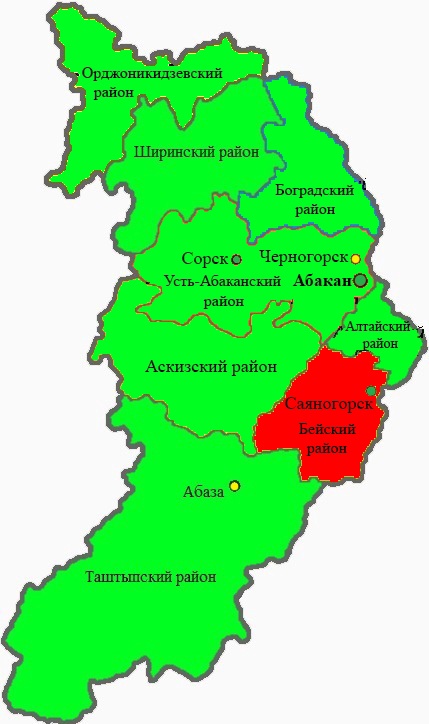 нейтральнаяот 0 до 25 включительносложнаясвыше 25 до 50 включительнопредкризиснаясвыше 50до 75 включительнокризиснаясвыше 75 до 100 включительнонейтральнаяот 0 до 25 включительносложнаясвыше 25 до 50 включительнопредкризиснаясвыше 50до 75 включительнокризиснаясвыше 75 до 100 включительно